Audiometria impedancyjna - co warto o niej wiedziećW naszych artykule tłumaczymy czym jest audiometria impedancyjna oraz podpowiadamy, gdzie warto ją wykonać. Jeśli jest to kwestia, która Cie interesuje, zachęcamy do lektury blogposta.Audiometria impedancyjna - co to jest?Co to jest audiometria impedancyjna i kiedy warto ją wykonać? Przeczytasz o tym w naszym artykule.Audiometra, badanie słuchuAudiometria impedancyjna to specjalistyczna nazwa na badanie diagnostyczne, które ma za zadanie wyodrębnić kliniczną ocenę słuchu. Więc, jest to badaniem słuchu z wykorzystaniem specjalistycznej aparatury pomiarowej. Waro wiedzieć, iż audiometra powinna być zawsze poprzedzona konsultacją lekarską.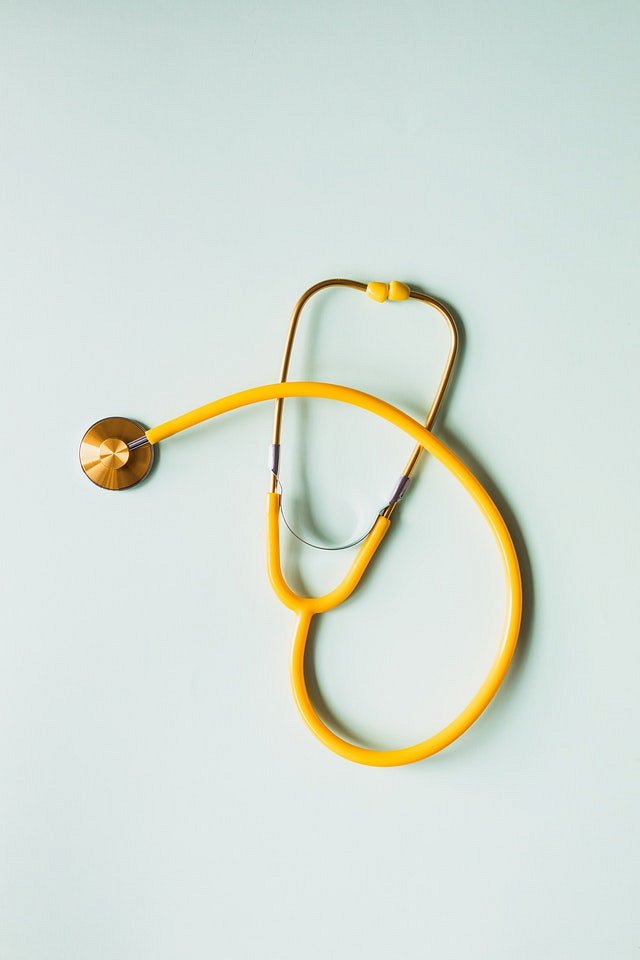 Audiometria impedancyjna w klinice OptimumGdzie wykonać audiometrię impedancyjną oraz umówić się na konsultację z lekarzem specjalistą? Warto rozważyć rozpoczęcie współpracy z profesjonalną kliniką Optimum w Warszawie, na Żoliborzu. Klinika oferuje szeroki wachlarz usłuch medycznych, dostęp do specjalistycznych badań diagnostycznych i nie tylko oraz lekarzy z wieloletnim doświadczeniem oraz wiedzą, niezbędną do odpowiedniego zdiagnozowania problemów pacjentów oraz wdrożenia leczenia. Jeśli interesuje Cie badanie słuchu i chcesz dowiedzieć się więcej na ten temat, zachęcamy do zapoznania się z wszelkimi informacjami, jakie publikowane są oraz aktualizowane na stronie internetowej kliniki Optimum. Jeśli na stronie nie znajdziesz interesujących Cie informacji, skontaktuj się z obsługą kliniki.